GUIDED PRACTICE Lesson 9 – Ratios and ProportionsSet up ratios for these items. Simplify them if possible.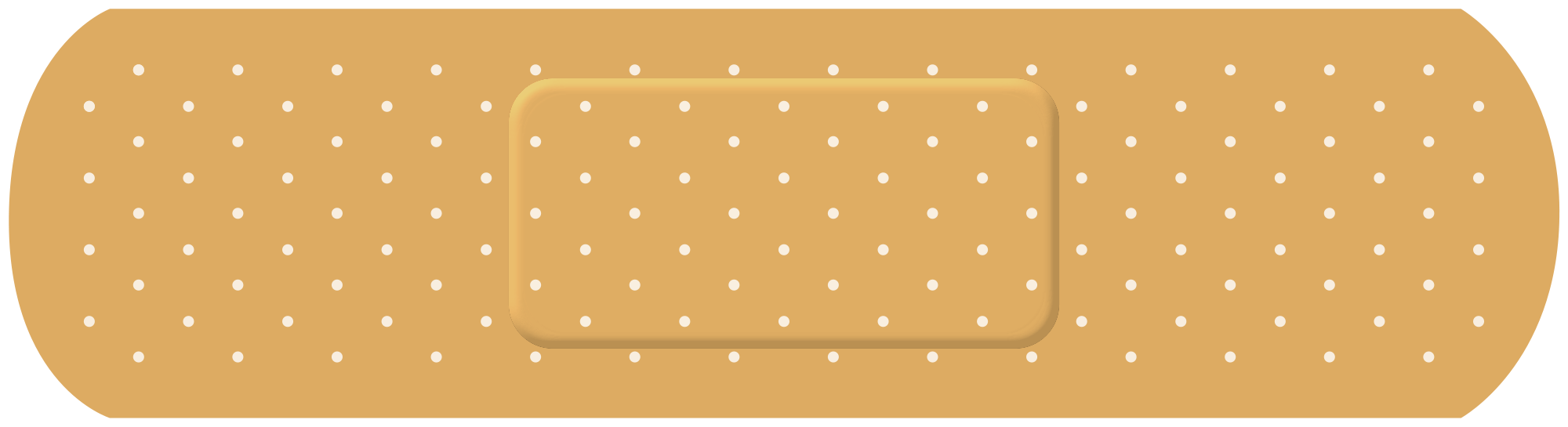 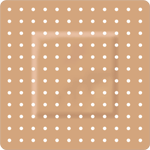 a. Long bandages to square bandagesb. Square bandages to total bandagesc. Square bandages to long bandagesd. Total bandages to long bandagesSet up these solutions up as a ratio, and simplify if possible.a. 4% solutionb. 60% solutionc. 25% solutionFind the unit rate or unit price.a. Jane drives 120 miles in 2 hours.  How many miles per hour did she drive?b. There are 90 pills in 3 bottles.  How many pills are in one bottle?c. If a pack of 150 latex gloves is $5.00, about how much is one glove?Go to page 96 in Math Basics for the Health Care Professional.On numbers 1-5, mark yes or no to show whether the following are proportional.On page 97, do numbers 1-5. Solve for the missing proportion. On pages 99-100, do numbers 1-10. Using proportions and the chart at the top of the page, find the conversions for each problem.Set up and solve the following proportion problems.a. Tom drove 80 miles in 4 hours.  At this same rate, how far could he drive in 5 hours?b. At the hospital, for every 5 women nurses, there is 1 male nurse.  If there are 100 women nurses that work at the hospital, how many male nurses are there?c. The hospital cook need 3 cups of sugar to make one pan of brownies.  How much sugar will she need if she makes 8 pans of brownies?d. If one glass of milk contains 280 milligrams of calcium, how much calcium is 3 glasses of milk?